Описание игровых элементов соревнования «EcoNet 14+» сезона 2022/231. Игровое полеПолигон или Игровое поле - часть зоны Соревнований, на которой непосредственно проводятся заезды Участников. Полигон состоит из двух частей (Полей) для одновременного выполнения задания Роботами двух команд. Основание полигона представляет собой баннерную ткань с нанесённой разметкой поля. По периметру полигона расположена Зона технического обеспечения. Ширина Зоны технического обеспечения составляет 0,5 м. Каждое из полей состоит из Квадратных зон размером 0,7 х 0,7 м, цвет зон травянистый (RGB 209 218 180), границы которых отмечены чёрной линией шириной 0,03 м. Каждое поле имеет зону старта-финиша, а также зону размещения несортированного и отсортированного мусора. Зона старта-финиша имеет размеры 0,7 х 0,7 м и предназначена для начального размещения мобильного Робота Команды, а также для размещения Робота после завершения выполнения миссии. Зона размещения отсортированного и неотсортированного мусора содержит четыре расположенных рядом друг с другом зоны размерами 0,7 х 0,7 м, которые ограничены с трёх сторон (кроме той, что примыкает к полю) бортами высотой 0,6 м. Зоны имеют цветовую маркировку в зависимости от типа мусора: бумага – зелёный (RGB 146 208 80), пластик – жёлтый (RGB 255 255 0), металл – красный (RGB 255 0 0). Зона размещения несортированного мусора окрашена в серый цвет (RGB 216 216 216). Два поля для каждой из команд расположены рядом друг с другом и разделены водной зоной, которая в свою очередь ограничена красной линией шириной 0,05 м. Граница игрового поля обозначена красной линией шириной не менее 0,03 м.2. Ограждение зоны складирования мусораОграждение зоны складирования мусора выполнено из ламинированной дерево-стружечной плиты толщиной 0,016 м и имеет следующие размеры в плане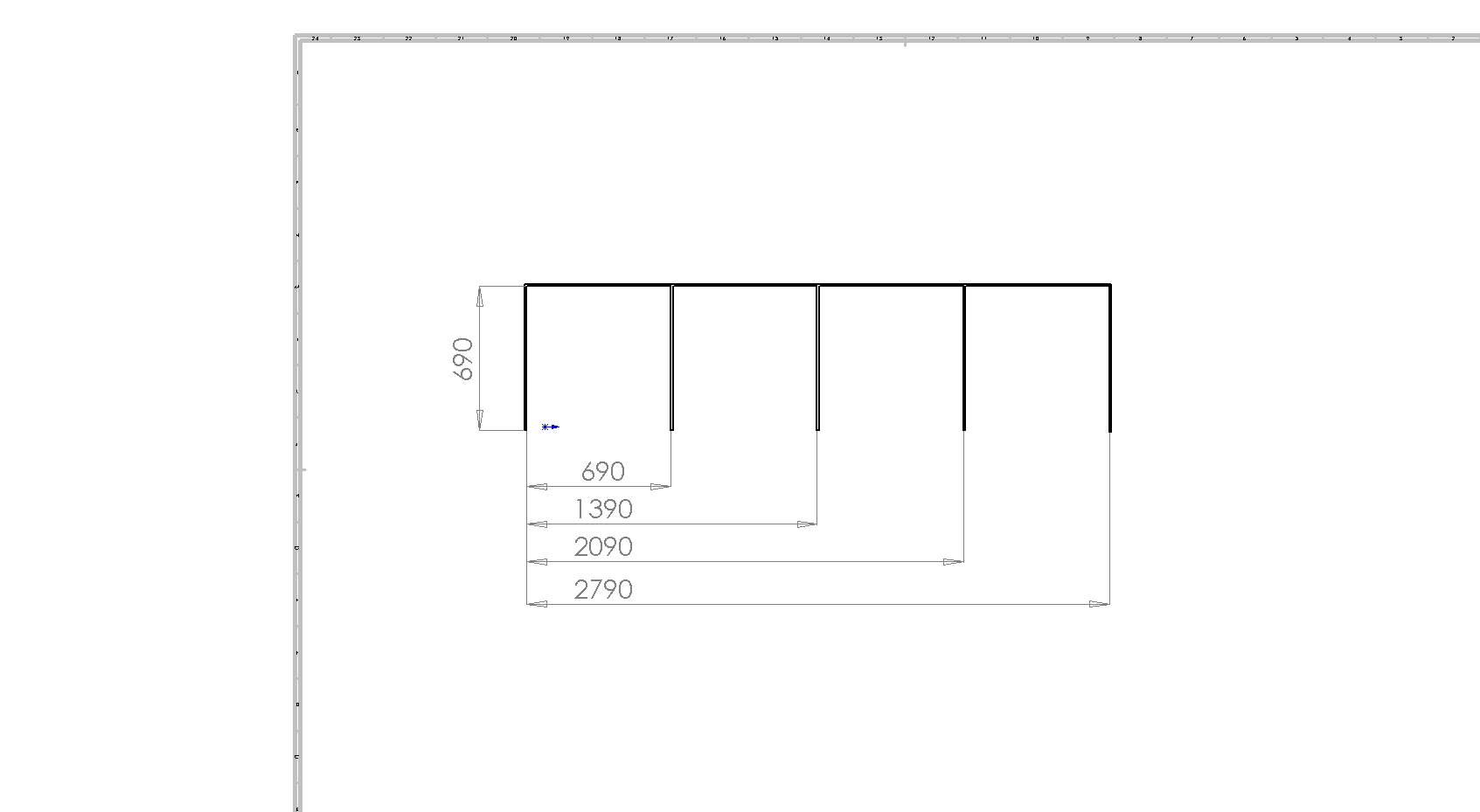 Высота ограждения составляет 0,6 м3. Мусорные элементыМеталлический мусорный элемент – алюминиевая банка объёмом 0,33 литра, которая используется рядом крупных брендов на территории РФ. Цвет банки может варьироваться. Могут применяться банки двух основных размеров:– диаметром 66 мм и высотой 116 мм;– диаметром 57 мм и высотой 147 мм.Банка пустая или содержит незначительно количество жидкости.  Общий вид представлен на рисунке ниже 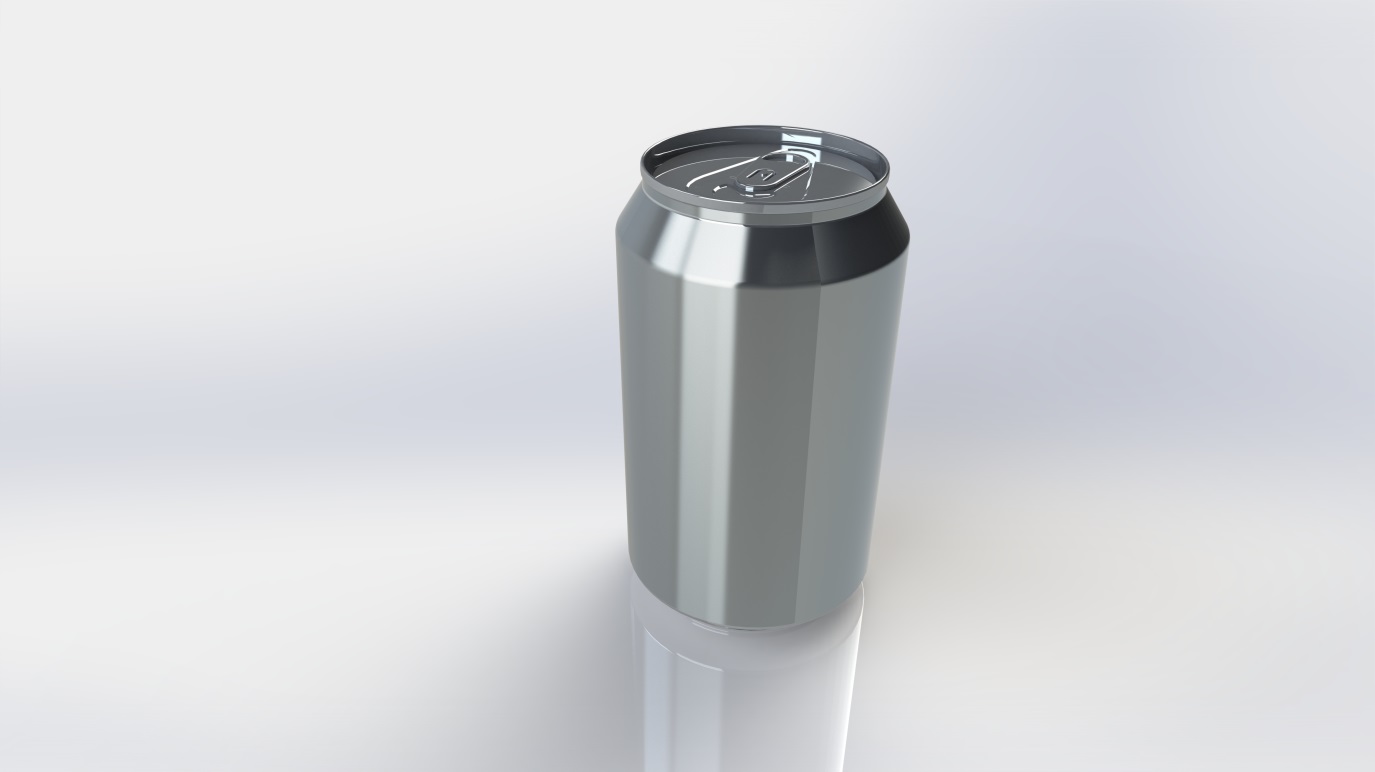 Пластиковый мусорный элемент – пластиковая бутылка объёмом 0,5 л, которая используется для продажи газированной воды. Бутылка сделана из прозрачного или прозрачного подкрашенного пластика. Примерные размеры бутылки:– диаметр в нижней части 65 мм;– диаметр в верхней части 65 мм;– диаметр в области талии 55 мм;– высота 230 мм.Используемая бутылка может быть как с пробкой, так и без неё, пустая или с незначительным количеством жидкости. Размеры и геометрия бутылки могут незначительно отличаться от представленных выше. Общий вид бутылки показан на рисунке ниже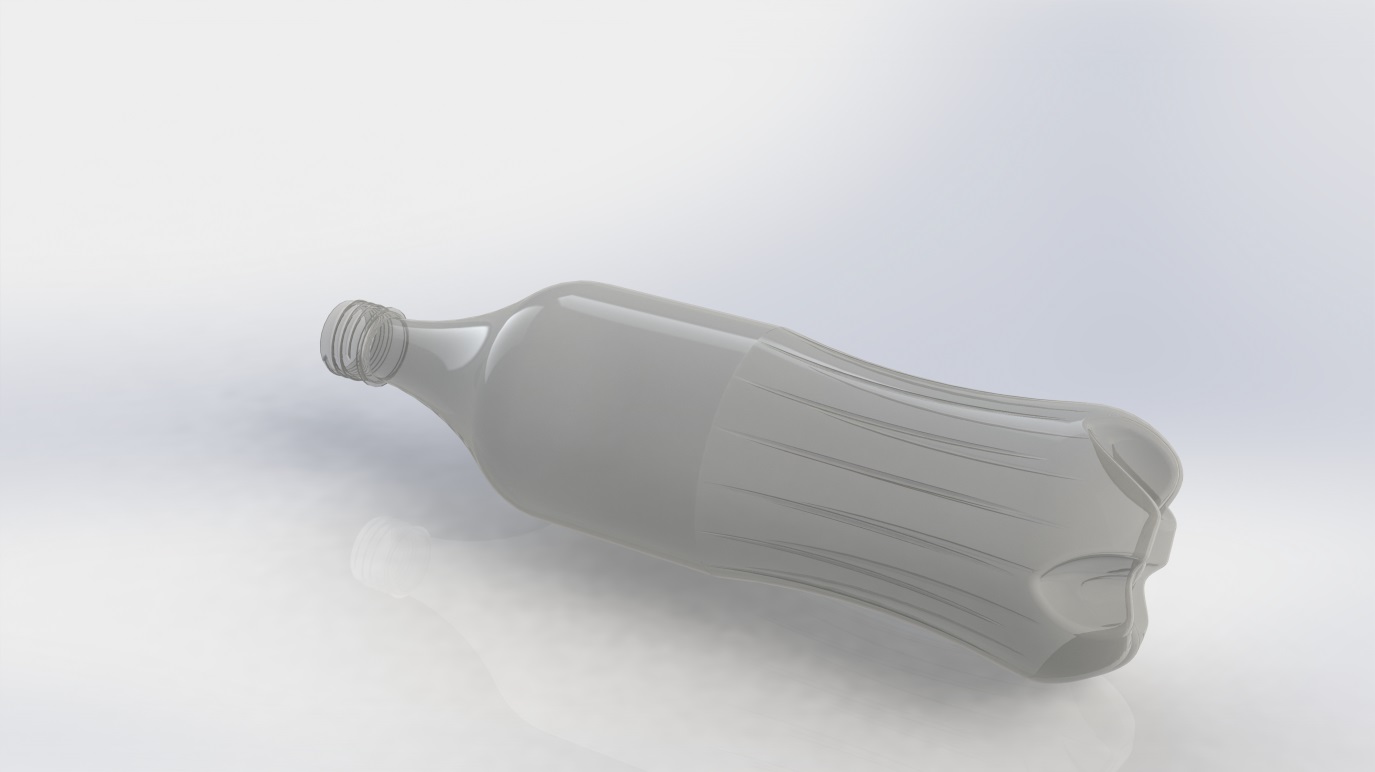 Один из возможных вариантов бутылки представлен на рисунке ниже 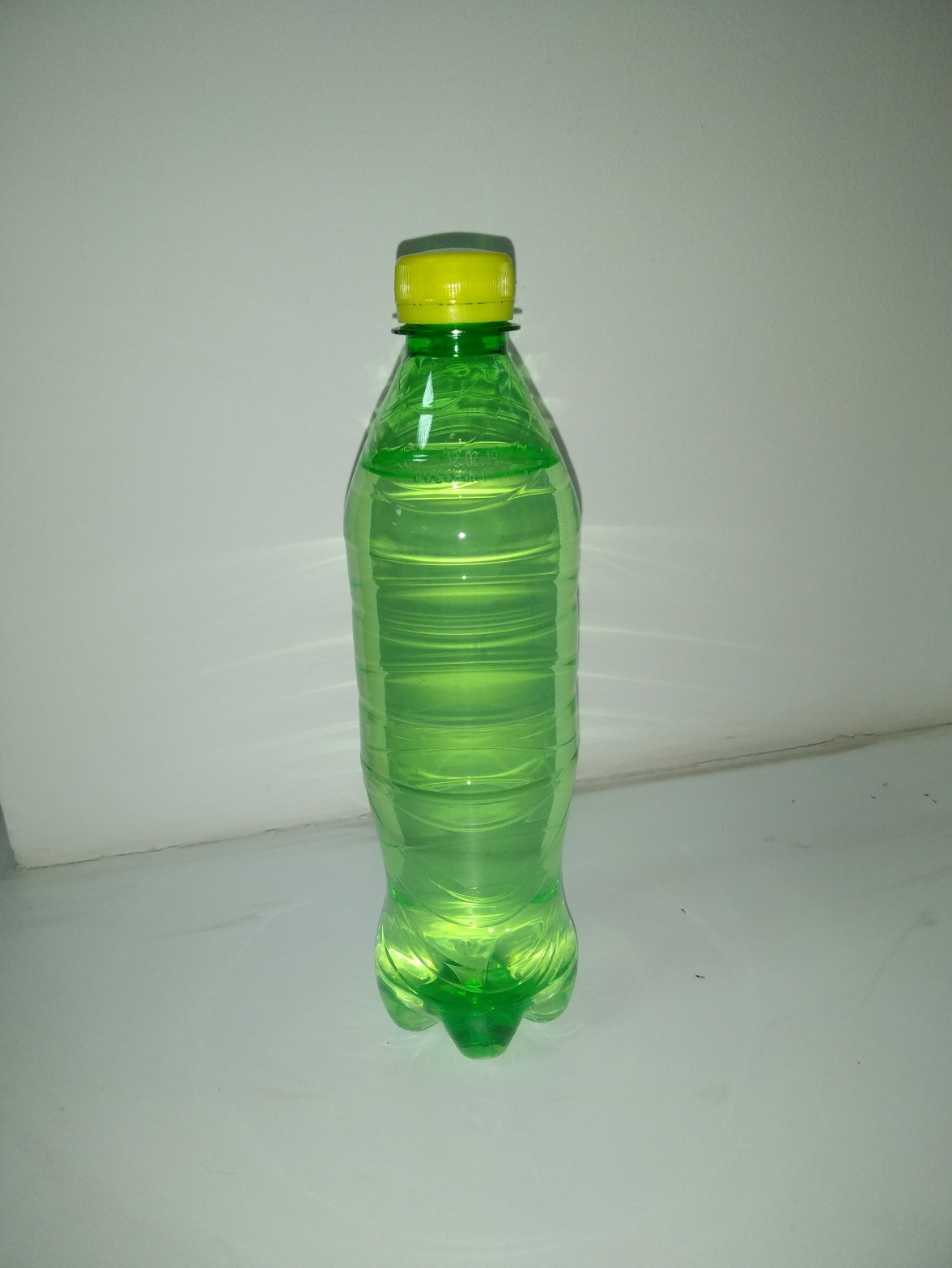 Бумажный мусорный элемент – лист белой бумаги формата А4, скомканный. Общий вид представлен на рисунке ниже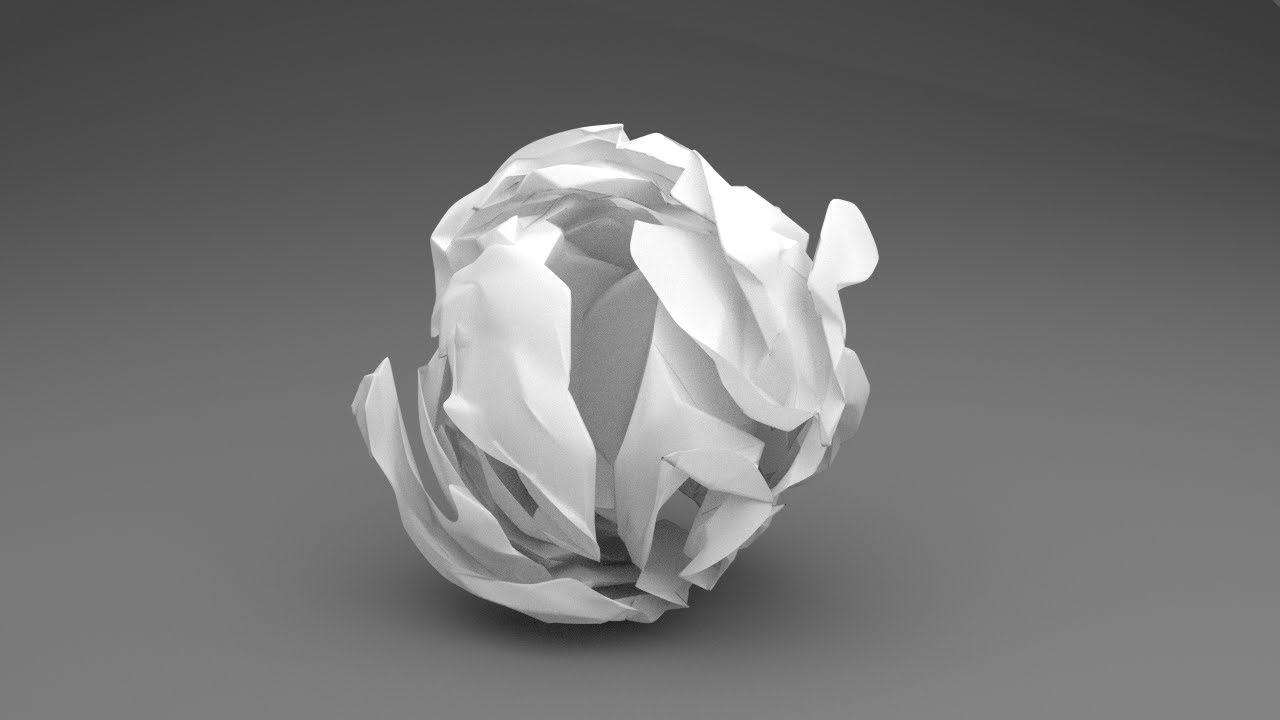 4. Препятствие «Кусты»Кусты представляют П-образную конструкцию в плане, наружные размеры которой составляют 0,7 х 0,7 м и высота 0,6 м. Толщина стенок Кустов составляет от 0,01 м до 0,1 м. Цвет кустов RGB 50 89 40 (RAL 6002). Общий вид представлен ниже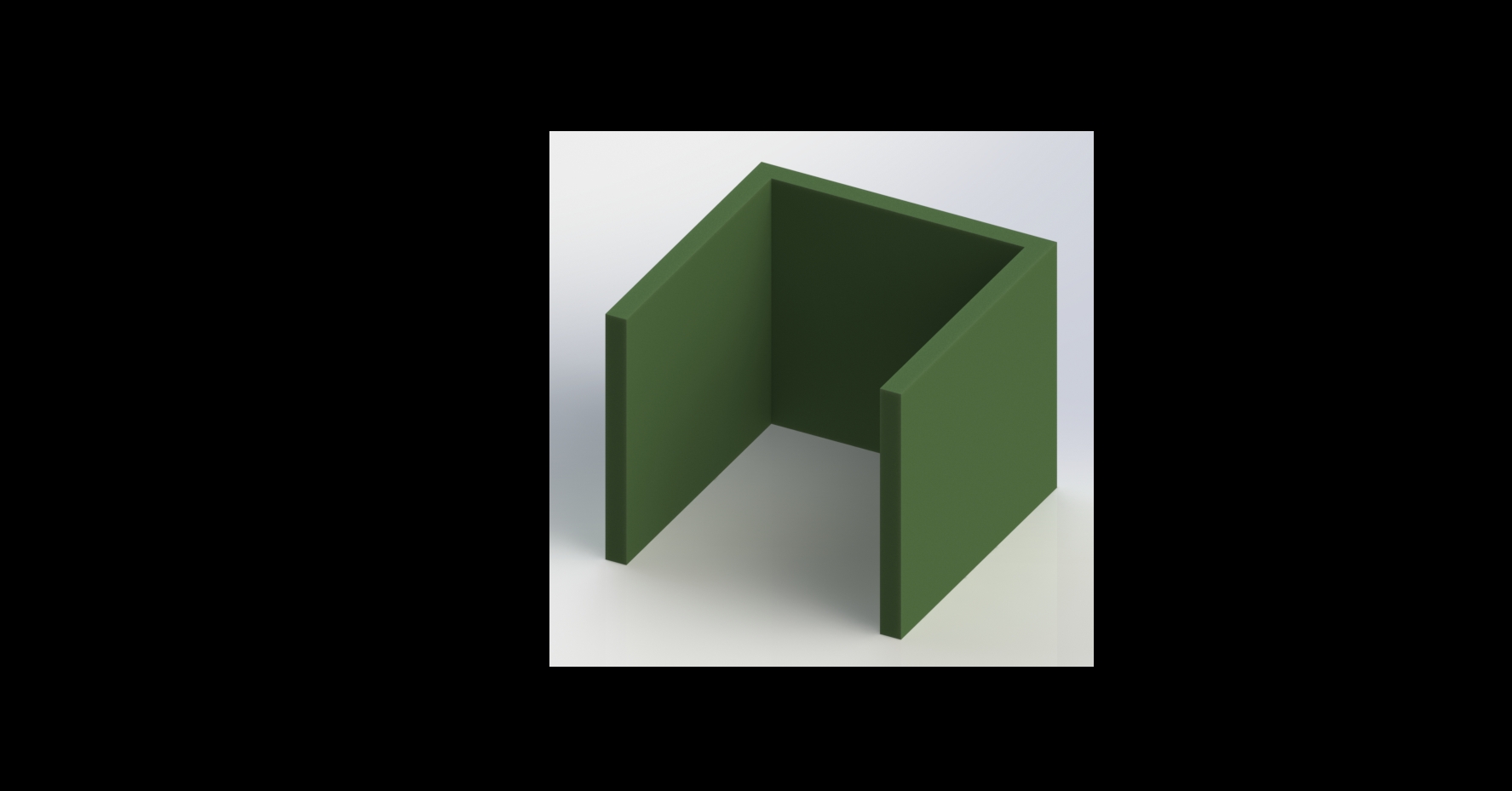 